Повідомлення про намір отримати дозвіл на викидиПовне найменування суб’єкта господарювання: ТОВАРИСТВО З ОБМЕЖЕНОЮ ВІДПОВІДАЛЬНІСТЮ «ВЕСТ ОІЛ ТРЕЙДІНГ» Скорочене найменування суб’єкта господарювання: ТОВ "ВЕСТ ОІЛ ТРЕЙДІНГ»Ідентифікаційний код юридичної особи в ЄДРПОУ: 43640880Місцезнаходження суб’єкта господарювання: 79018, Львівська обл., м. Львів, вул. Федьковича, буд. 57Контактний номер телефону суб’єкта господарювання: 0676932892Адреса електронної пошти суб’єкта господарювання: azs54@chipo.intМісцезнаходження об’єкта/промислового майданчика: 90436, Закарпатська обл, Хустський р-н, автодорога Долина-Хуст км.123+800, с. Іза, вул. Центральна, б/нМета отримання дозволу на викиди: отримання дозволу на викиди для існуючого об'єкта.Відомості про наявність висновку з оцінки впливу на довкілля.   Процедура оцінка впливу на довкілля для промислового майданчика АЗС №54 ТОВ «ВЕСТ ОІЛ ТРЕЙДІНГ»  не проводилася, оскільки дана діяльність не входить до переліку видів планованої діяльності та об’єктів, які можуть мати значний вплив на довкілля і підлягають оцінці впливу на довкілля, що наведений в частині другій і третій статті 3 Закону України "Про оцінку впливу на довкілля".Загальний опис об’єкта (опис виробництв та технологічного устаткування).   АЗС №54 ТОВ «ВЕСТ ОІЛ ТРЕЙДІНГ» продукції не виготовляє, а лише займається її реалізацією.Виробничі об’єми автозаправної станції складають 80,0 м3 пального в рік. Підприємство спеціалізується на роздрібній торгівлі твердим, рідким, газоподібним паливом і подібними продуктами. На проммайданчику знаходиться 18 джерел викидів забруднюючих речовин в атмосферне повітря, в т.ч. 5 організованих джерел (5 шт дихальних клапанів від резервуарів для зберігання пального) – а також 13 неорганізовані джерела (паливо-роздавальні пістолети, отвори для заливу). На АЗС  відбувається заправка автомобільного транспорту – пальним. Режим роботи АЗС – цілодобовий. За ступенем впливу на забруднення атмосферного повітря об’єкт належить до третьої групи.Виробнича потужність та продуктивність технологічного устаткуванняРезервуар для бензину А-92 (наземний)  - об’єм резервуару - 8м3, річний об’єм зберігання палива - 10 м3/рікРезервуар для бензину А-95 (наземний) - об’єм резервуару - 8м3, річний об’єм зберігання палива - 10 м3/рікРезервуар для дизпалива (наземний) - об’єм резервуару - 8м3, річний об’єм зберігання палива - 20 м3/рікРезервуар для дизпалива (наземний) - об’єм резервуару - 8м3, річний об’єм зберігання палива - 20 м3/рікРезервуар для дизпалива (наземний) - об’єм резервуару - 8м3, річний об’єм зберігання палива - 20 м3/рікПРК №1 (2 пістолети для ДП+2 пістолети для бензину) - потужність насосу - 2,4 м3/годПРК №2 (2 пістолети для ДП+2 пістолети для бензину) - потужність насосу - 2,4 м3/годВідомості щодо видів та обсягів викидів.   Робота підприємства пов’язана з викидом в атмосферу забруднюючих речовини та парникових газів. Від джерел викиду по АЗС №54 в атмосферне повітря надходять такі забруднюючі речовини (т/рік): НМЛОС (вуглеводні насичені С12-С19) – 2,612E-7, НМЛОС (бензин (нафтовий, малосірчистий, у перерахунку на вуглець)) –0,02363768. Сумарний потенційний обсяг викидів забруднюючих речовин в атмосферне повітря від майданчика становить - 0,0236379412 т/рік.Заходи щодо впровадження найкращих існуючих технологій виробництва, що виконані або/та які потребують виконання.   Заходи щодо впровадження найкращих існуючих технологій виробництва не розроблялись, оскільки проммайданчик АЗС №54 ТОВ «ВЕСТ ОІЛ ТРЕЙДІНГ»  віднесено до третьої групи об’єктів.Перелік заходів щодо скорочення викидів, що виконані або/та які потребують виконання.   Заходи щодо скорочення викидів на проммайданчику АЗС №54 ТОВ «ВЕСТ ОІЛ ТРЕЙДІНГ» не передбачені Дотримання виконання природоохоронних заходів щодо скорочення викидів.   Заходи щодо скорочення викидів на проммайданчику АЗС №54 ТОВ «ВЕСТ ОІЛ ТРЕЙДІНГ» не передбачені Відповідність пропозицій щодо дозволених обсягів викидів законодавству.   Для запобігання перевищенню обсягів викидів забруднюючих речовин, в дозволі на викиди, відповідно до законодавства, будуть затверджені граничнодопустимі викиди чи величини масової витрати і встановлено умови та вимоги до викидів забруднюючих речовин, виробничого контролю, адміністративних дій у разі виникнення надзвичайних ситуацій техногенного та природного характеру та для неорганізованих джерел.Адреса органу виконавчої влади, до якого можуть надсилатися зауваження та пропозиції громадськості щодо дозволу на викиди.   Зауваження та пропозиції громадських організацій та окремих громадян щодо намірів підприємства просимо надсилати до Закарпатської обласної військової адміністрації за адресою: пл. Народна, 4, м. Ужгород, 88008; тел.: (0312) 69-61-00, 69-60-80: факс: (0312) 261-23-99; e-mail: admin@carpathia.gov.ua.Строки подання зауважень та пропозицій: протягом 30 календарних днів з дня публікації даного повідомлення.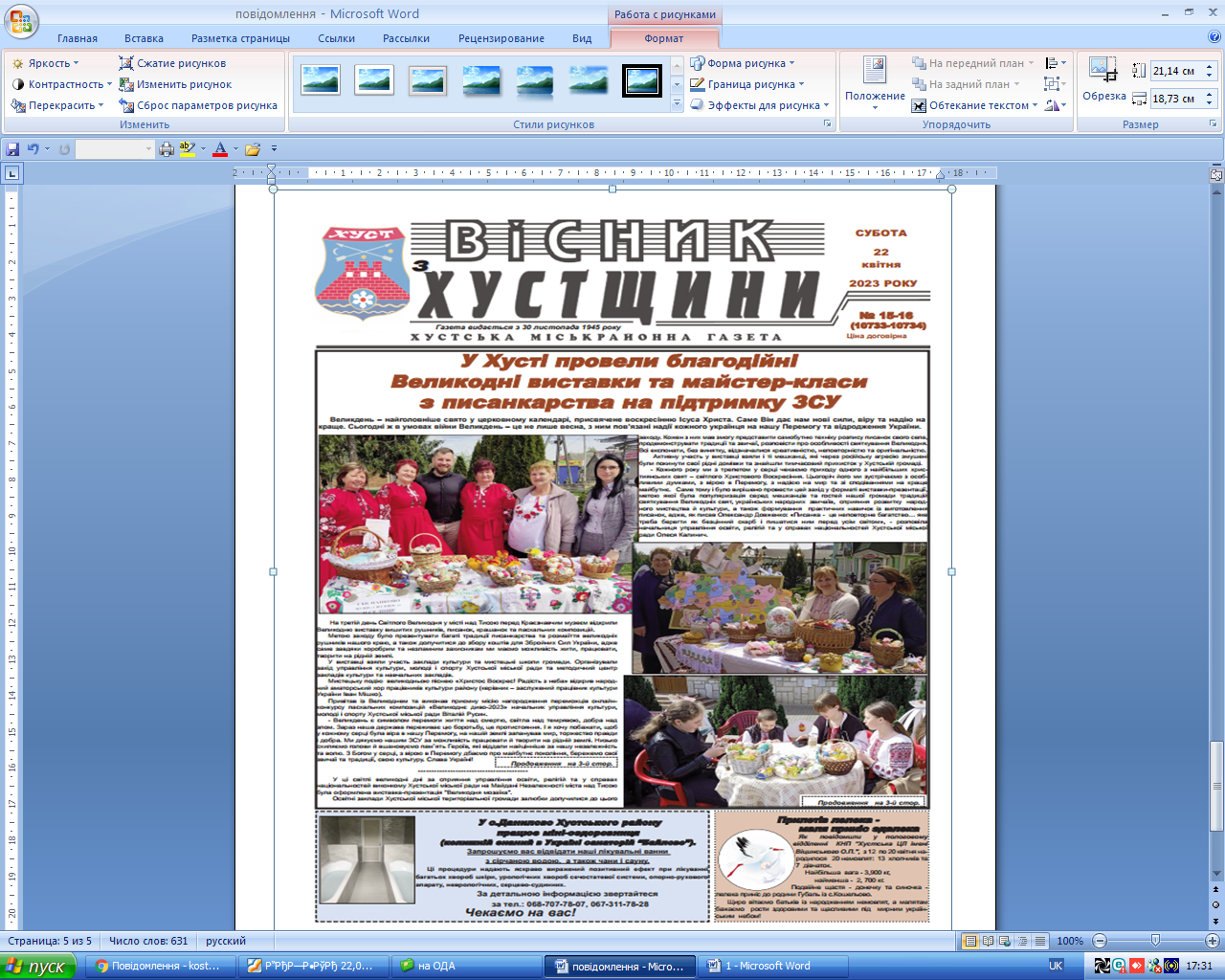 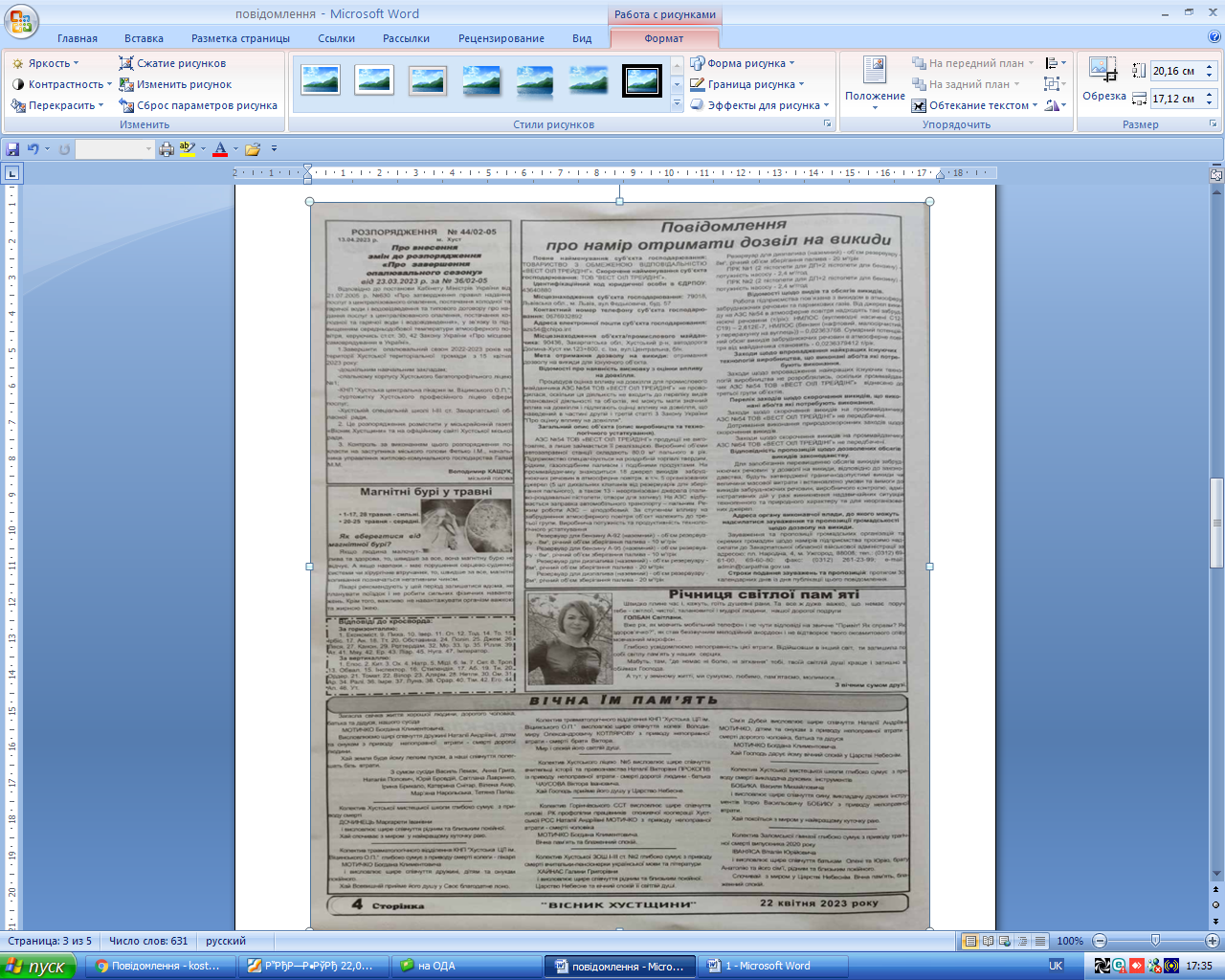 